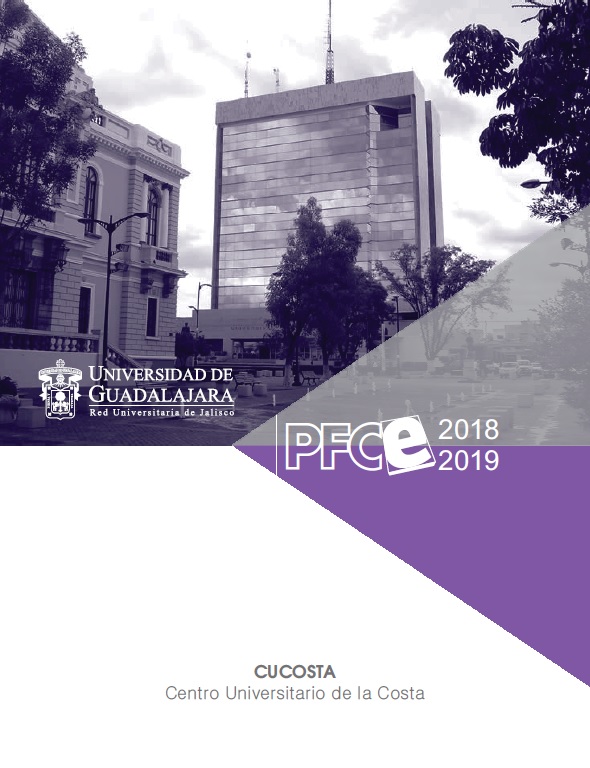 Análisis de la autoevaluación académica 1. Análisis de cobertura con equidad  Este análisis es del ámbito institucional 2. Análisis  de Programas de estudios flexibles e integralesLos 17 PE que oferta el CuCosta cuentan con currículos flexibles; están actualizados con elementos de enfoques centrados en el estudiante; incorporan el servicio social en sus planes de estudios; son especializados y menos rígidos. Además, se ha avanzado para que la mayoría de los PE incorporen las prácticas profesionales en sus planes de estudios. Una de las debilidades que se atenderán como parte de las prioridades en materia de certificación de las competencias profesionales es la capacitación docente; equipar los laboratorios para su pleno uso con equipo científico y tecnológico, así como la adquisición de software especializado. 3. Análisis de enseñanzas pertinentes y en contextos realesEl 100% de los PE de la DES realizan estudios de factibilidad para buscar su pertinencia; se basan en un modelo de competencias que busca atender situaciones reales y acordes a las necesidades y tendencias regionales, nacionales e internacionales. En el 2013 se implementó un estudio de oferta y demanda educativa en el municipio de Tomatlán, fundamentado en una serie de indicadores que caracterizan los puntos centrales de dicha región, con el fin de implementar los PE que la comunidad regional demanda. La DES decidió la apertura de las carreras de Turismo, Administración y Derecho para dicha sede con base en dicho estudio de factibilidad, permitiendo la ampliación de nuestros PE.En el 2016 se realizó un estudio de factibilidad para evaluar la pertinencia de la apertura de la licenciatura en Ciencias y Artes Culinarias para el Centro Universitario de la Costa, ya que en la actualidad la influencia del fenómeno turístico se deja sentir en diferentes ámbitos (económico, social, cultural, entre otros). El caso de la industria restaurantera no es la excepción, ya que se ha vuelto un complemento indispensable que contribuye a la satisfacción del turista. Los resultados arrojados de dicho estudio permitieron la proyección de apertura de este PE para el ciclo 2018 A, dando cobertura a la región de la costa e implementando la diversificación de la oferta educativa. Cabe mencionar que una de las debilidades latentes es que ningún PE se encuentra actualizado con la incorporación de los resultados de los estudios de seguimiento de egresados y empleadores; por ello es necesaria la realización de encuestas periódicas a los egresados para conocer su situación laboral; y a los empleadores, para conocer el desempeño profesional de los egresados. Para el proceso de enseñanza-aprendizaje es necesario contar con una mayor infraestructura para los cursos teórico-prácticos, así como equipar los laboratorios, ya que este es un problema que atañe a los PE que no cuentan con los espacios adecuados y suficientes. Como se menciona en líneas anteriores, en el calendario 2018 A se dará apertura a la licenciatura en Ciencias y Artes Culinarias, formando profesionales con tendencias gastronómicas de primer nivel; por lo que, para atender la nueva demanda, es necesaria la construcción del edificio 1 con aulas y espacios educativos que permitan fortalecer las competencias y técnicas profesionales de los alumnos, lo cual ayudará a su vinculación con el sector restaurantero y hotelero de la región. 4. Análisis del uso de las Tecnologías de la Información y ComunicaciónLa DES cuenta con plataformas para la creación de cursos en línea (Moodle); sin embargo, el interés por parte de los docentes en desarrollar, implementar y dar seguimiento a las Mooc no es el esperado, en parte por el desconocimiento del uso y aplicación de dichas herramientas; es por ello que se busca aprovechar el capital humano de la propia DES para capacitar a los académicos a través de la impartición de cursos para el uso eficiente de la plataforma Moodle, así como de los laboratorios multimedia. Actualmente, el centro ofrece 18 programas en modalidad virtual a distancia y 112 en modalidad mixta; estas otras modalidades de enseñanza han permitido diversificar la oferta y ampliar la cobertura educativa de manera virtual; además, se desea optimizar las modalidades online, mixta, y el uso de la plataforma Moodle para la impartición de cursos de estrategias didácticas, competencias docentes, tutorías, idiomas, capacitación en programas de formación y actualización docente, entre otros. Una de las mayores fortalezas referente al uso intensivo de las TIC es todo el despliegue tecnológico y de actualización que se ha establecido en el CUCosta con el objetivo de complementar toda una red de conexión para el usuario, la cual comprende: 40 equipos de acceso inalámbrico (AP) distribuidos estratégicamente a lo largo de todo el campus con capacidad en frecuencias de 5 GHz acorde a las necesidades de los nuevos dispositivos. Cabe mencionar que el acceso a la red inalámbrica es libre para toda la comunidad y garantiza la conectividad inclusive en horas críticas de carga de usuarios simultáneos aplicando filtrado web, para lo cual se tiene una controladora con velocidad de hasta 60 Gbps con capacidad para soportar más de 100 AP y hasta 12,000 clientes; así como consola de tráfico, administración y configuración remota de AP para identificar problemas con los equipos de manera eficaz y oportuna. Asimismo, se ha incrementado la cantidad de servidores tanto de procesamiento como de almacenamiento  a 12 en total, lo cual da como resultado la implementación de servicios actualizados de correo electrónico, respaldos, DNS (sistema de nombre de dominio), software, antivirus, bases de datos, páginas web, cursos en línea y vigilancia. Cabe señalar que es necesario el equipamiento de laboratorios de los PE de Multimedia, Computación y Telemática, así como la adquisición de software especializados, y herramientas para el uso adecuado de las tecnologías de la información y comunicación (TIC), ya que es una de las principales herramientas en la formación integral del estudiante e indispensable en los procesos de la globalización, e influye de manera positiva en el aceleramiento de los aprendizajes. También se recalca que forma parte de la atención a las observaciones emitidas por los organismos acreditadores. Adicional a lo anterior, es necesario habilitar nuevos espacios para el buen uso de equipos de laboratorios, como el de cómputo, debido a que hace falta dar mantenimiento y remodelar aquellos edificios de la DES que requieran dicha habilitación por ser viejos. 5.Análisis de la internacionalización Una de las principales fortalezas que presenta la DES en materia de internacionalización son los convenios que se tienen tanto con universidades nacionales como internacionales, así como proyectos de colaboración específicos; en estos últimos se han involucrado a estudiantes de pregrado y posgrado enfocados en su área de especialidad para que participen de manera conjunta con académicos de la institución, así como de otras IES. Cabe resaltar que la escasez de financiamiento de los estudiantes, académicos e investigadores del CUCosta obstaculiza que estos puedan presentar los resultados de sus proyectos de investigación en diversos foros, congresos, IES, etcétera; por tal motivo, resulta de suma importancia buscar alternativas para que las investigaciones realizadas por nuestra comunidad universitaria trasciendan y puedan tener un impacto a nivel regional, nacional e internacional. Otro de los esfuerzos que se ha realizado a nivel red UdeG es el de impulsar la enseñanza de lenguas extranjeras, en particular el idioma inglés, a través de diversos programas sin costo, como el JOBS, derivado del Programa Institucional de Lenguas Extranjeras (FLIP).Para la consolidación de la internacionalización se busca diseñar objetivos, metas y acciones que impulsen la incorporación del enfoque internacional del currículo y vinculen integralmente la docencia, investigación, y posgrado; también se desea emprender acciones que permitan transitar hacia la doble o tripe acreditación de organismos nacionales e internacionales. La principal estrategia que permitirá avanzar hacia el cumplimiento de dicho objetivo es la atención a las recomendaciones emitidas por los organismos acreditadores. Para ello, en cada uno de los tres objetivos que integrará el Prodes del centro se incorporan metas y acciones dirigidas a su cumplimiento; entre las que destacan el apoyo para que estudiantes y profesores de la DES participen en encuentros académicos y presenten proyectos de investigación de impacto en otras IES o institutos de investigación. Otra estrategia es contar con la infraestructura adecuada; así como la habilitación de espacios, equipo y materiales, laboratorios, software especializados, entre otros; fomento de un segundo idioma; e incremento de movilidad académica internacional tanto de alumnos como de académicos. Por otro lado, una de las debilidades de la DES es que no cuenta con doble titulación, por lo que incrementar el número de convenios de cooperación académica e intercambio es una acción que debe mejorar, ya que permitirá que el abanico de posibilidades para realizar una estancia de investigación o intercambio académico, se amplié. Pero sobre todo convenios que permitan la doble titulación, que obligaría a los programas educativos a cumplir con estándares internacionales. Aunado a ello, otra debilidad es que el CUcosta no cuenta con captación de fondos directos por Instituciones extranjeras, sin embargo, se registró en el año 2016 el proyecto Tsujal desarrollado por el Centro Universitario de la Costa y la Universidad Complutense de Madrid, España; dicha universidad participó con un monto de 302,500 euros, recursos que ejerció directamente la Universidad Complutense para el desarrollo del citado proyecto en colaboración con el CUcosta.6. Análisis de la vinculación académicaUna de las fortalezas identificadas en materia de vinculación es que la DES cuenta con 45 convenios de cooperación académica para servicio social y 220 para prácticas profesionales con instancias públicas, privadas y sociales; tanto nacionales como internacionales. Otra fortaleza es que, dentro de las principales acciones de vinculación emprendidas por el centro, destacan los convenios con el sector productivo, con los gobiernos federal, estatal y municipal; a partir del servicio social, las prácticas profesionales y estancias en empresas, se ha favorecido a la sociedad de Puerto Vallarta y municipios aledaño, a través de asesorías técnicas; cursos, diplomados y talleres de educación continua; así como los servicios gratuitos a la sociedad a través de brigadas comunitarias. Es esencial mencionar que existe un esquema de desarrollo de emprendedores que vincula directamente a la DES, sus estudiantes y el entorno social: es el Centro de Emprendurismo, que integra a la incubadora de negocios, enfocada a las empresas de tecnología intermedia, que puedan implantarse y desarrollar la región, el cual tendrá apoyo de la oficina de transferencia de tecnología de la administración general de la UDG. Por otro lado, la DES ha impulsado la educación continua ofertando 31 diplomados, los cuales cubren las necesidades formativas de la sociedad civil, de los egresados y de alumnos; además de contar con un sistema Universitario del adulto mayor SUAM, cuyo objetivo principal es ofrecer a los adultos mayores oportunidades de acceso al conocimiento, a la cultura y actividades que van a enriquecer su persona, permitiendo incrementar su calidad de vida y el acceso a los beneficios que brinda nuestra universidad.En contraparte, una de las debilidades que se identifican es que no todos los PE de la DES incorporan las prácticas profesionales en los planes de estudios, por lo que se ha proyectado atender dicha problemática en el corto plazo. Otra debilidad es que se requieren más convenios para realizar proyectos y estudios con el sector productivo y gubernamental, ya que estos son incipientes. Con la finalidad de fortalecer el proceso de enseñanza, es necesario contar con más espacios que faciliten la impartición de diplomados y programas que ofrece la DES para la educación continua, así como apoyo para continuar impulsando el proceso de incubación del Centro de Innovación y Desarrollo Emprendedor (CIDE).7.Análisis de la capacidad y competitividad académicaEn aras de fortalecer la capacidad académica se pretende diseñar objetivos, metas y acciones encaminadas a favorecer la dinámica institucional académica, dando un especial énfasis a la investigación. Uno de los objetivos que abonarán a dicho fin es el de apoyar a los 21 cuerpos académicos de la DES en publicaciones de libros y de artículos en revistas indizadas o arbitradas; presentación de resultados de proyectos de investigación en foros, congresos, y simposios de distintas instancias académicas, tanto nacionales como internacionales, que contribuyen a su vez a la generación de nuevas líneas de generación y aplicación del conocimiento. Otro elemento esencial es el equipamiento de los laboratorios de investigación de los CA; esto a su vez contribuye a mejorar sus niveles de habilitación y consolidación, ya que de los 21 CA, 43% tienen el grado de formación y solo el 19% están consolidados, pero ninguno en competencia internacional. Durante el periodo 2013-2017, el número de PTC adscritos a la DES pasaron de 120 en 2013 a 142 en 2017 (corte mayo 2017), lo que representa un incremento de 18.4%. Los PTC con posgrado (maestría y doctorado) pasaron de 118 a 137, representando un incremento del 66.3%; por lo que la planta docente mejoró significativamente su grado de habilitación académica al pasar del 69.7% al 97.9% del total de PTC. Los profesores con doctorado aumentaron 57.8% al pasar de 53 a 73, lo que significa que la estrategia de apoyar la formación de los PTC existentes y la contratación de PTC con posgrado, preferentemente con doctorado, están rindiendo frutos; y la DES cuenta cada vez más con PTC de alto nivel. Asimismo, los PTC con reconocimiento de perfil deseable Prodep pasaron de 73 a 103, lo que representa un crecimiento del 20%. Si bien estos incrementos son significativos, se puede observar que existe un potencial para que los PTC (38) que aún no cuentan con el perfil Prodep puedan obtenerlo en el corto plazo.A pesar del incremento de los PTC, no son suficientes para atender la demanda de relación entre alumnos y PTC, caso: Enfermería, Medicina, Nutrición, Arquitectura, Abogado, Ing. en Computación, Ing. en Telemática, Ing. en Comunicación Multimedia, Ing. Civil, Cultura Física y Deportes y Diseño para la Comunicación Gráfica; por otro lado, la falta de técnicos académicos que atiendan los laboratorios es otra de las problemáticas, por lo que impulsar los trabajos de investigación de profesores ayudaría a promover el nivel de consolidación. Por otra parte, los PTC inscritos en el SNI también muestran una evolución significativa. El incremento se ha visto favorecido debido a que se cuenta con un mayor número de PTC, al interés de los propios investigadores para ser reconocidos en dicho sistema, y desde luego a las políticas institucionales que se han implementado al respecto; como es el caso de la realización de talleres para los investigadores, difusión de la convocatoria para ingreso o permanencia en el SIN, asesoría personalizada para el correcto registro de producción académica en el sistema Conacyt con el fin de obtener una mejor evaluación, entre otras.En materia de competitividad académica, la DES cuenta con 17 PE, de los cuales 11 están acreditados por COPAES, lo que representa que el 79% del total de los PE evaluables son de calidad. Se pretende asegurar la calidad de los PE de licenciatura y posgrado, y que, en el mediano plazo, la DES logre el 100% de sus PE acreditados; ya que 5 de los PE evaluables no han podido serlo. Para dicho fin, una de las estrategias a implementar es la atención a las recomendaciones de los organismos acreditadores, en especial aquellas que tienen que ver con la habilitación de los laboratorios de investigación y prácticas e impulso de trabajos de investigación con impacto nacional e internacional de los estudiantes de pregrado y posgrado. Aunado a lo anterior, otra prioridad es conseguir la competencia de los 17 PE de la DES en el marco internacional, ya que en la actualidad solo contamos con 2 PE (Abogado y Médico Cirujano y Partero) que cumplen con dichas competencias. Una de las estrategias para que en el mediano plazo se pueda conseguir dicho objetivo es contar con la actualización de planes de estudios acordes con los contextos y tendencias internacionales, así como tener la infraestructura adecuada para que los estudiantes desarrollen los conocimientos, habilidades, destrezas, aptitudes, y actitudes que les permita competir no solo en el ámbito nacional sino también en el internacional.Cabe señalar que el 82% del total de los PE sí presentan el Egel, y de los sustentantes, no todos lo aprueban, siendo el 4% los que obtienen desempeño sobresaliente y el 35% satisfactorio. En relación con los PE de posgrado, los indicadores han aumentado, por lo que en el 2017 ya se cuenta con el 100% de los posgrados registrados en el PNPC, sin embargo, es necesario transitar a nivel de consolidación.8.  Análisis de la formación integral del estudianteCon el objetivo de asegurar la pertinencia y calidad de los PE de pregrado y posgrado se pretende proporcionar un servicio integral y de calidad ofreciendo espacios educativos habilitados atendiendo las necesidades de prácticas, tutorías y servicios complementarios de los alumnos de los PE del Centro Universitario de la Costa, así como dar un mayor impulso a la investigación; para ello, se diseñan metas y acciones encaminadas al avance de dicho objetivo; las cuales están relacionadas con asegurar que los distintos PE de la DES cuenten con los materiales y equipo científico y tecnológico necesarios para el pleno uso de sus laboratorios, esto con el afán de que los alumnos realicen sus prácticas de manera eficiente y a la vanguardia con las tendencias marcadas en el ámbito internacional. La adecuada habilitación de los laboratorios permitirá que los estudiantes realicen prácticas reales, que serán de gran relevancia para incidir de manera positiva en el desarrollo de las competencias laborales ante un mundo globalizado. En cuanto a las fortalezas que se vislumbran, resalta la mejora en la eficiencia terminal mediante el apoyo ofrecido a los estudiantes para la presentación del Egel y la existencia de guías académicas de apoyo a la titulación; el fomento de actividades deportivas, artísticas y culturales dedicadas a la prevención de adicciones, desarrollo integral y de valores. Se ha avanzado para que los procedimientos y trámites para la titulación hasta la expedición de la cédula profesional sean más eficientes y en un menor tiempo; se han impulsado las prácticas profesionales, al tener convenios con diferentes entes públicos y privados; se ha facilitado la incorporación al posgrado; se ha avanzado favorablemente en la transparencia del proceso de selección y admisión de nuevos estudiantes; en cuanto a las competencias genéricas, se ha promovido la incorporación de cierto número de créditos hacia el reconocimiento de la formación integral y el aprendizaje de actividades extracurriculares; y alrededor del 90% de los egresados se insertan en el mercado laboral, aunque los salarios son los que en promedio recibe un egresado a nivel nacional, remuneración que en general es baja. En lo que respecta al fortalecimiento de la investigación, como parte sustancial de la formación integral del estudiante, se prioriza la participación y colaboración proactiva de estudiantes y docentes  de pregrado y posgrado con investigadores de la DES y otras IES e institutos de investigación para fomentar el interés por la investigación y la posibilidad de que se logren publicaciones conjuntas de libros y revistas indizadas o arbitradas de los alumnos e investigadores, además de diseñar estrategias para incentivar los proyectos de investigación científica y tecnológica con impacto en el desarrollo social y económico de la región, y que trascienda fronteras a nivel nacional e internacional. Esto, a su vez, incide de manera positiva en la consolidación de esquemas de vinculación dinámicos e innovadores que favorecen la comercialización y emprendimiento; la transferencia y aplicación del conocimiento; y la posibilidad de establecer alianzas con el sector productivo, el gobierno y la sociedad. La DES ha enfocado todos sus esfuerzos en tutorías a los estudiantes con problemas académicos, que están establecidos desde la normatividad (artículo 33 y 34 del reglamento de evaluación y promoción de alumnos, referentes al número de veces que han reprobado una materia). Cabe mencionar que los esfuerzos que se han hecho para atender todas las necesidades de tutorías siguen siendo insuficientes debido a la falta de PTC, aunque la DES ha impulsado el incremento de tutores apoyándose en los maestros de asignatura, además de no contar con programas para regularizar a los estudiantes con deficiencias académicas.Otra de las debilidades que se visualiza es la falta de inclusión de valores cívicos en los PE, y nulos estudios para medir el nivel de satisfacción del egresado. Para atender dichas problemáticas, se pretende establecer políticas, acciones y estrategias contundentes que permitan convertirlas en fortalezas. 9. Análisis de evaluación de la gestión Este análisis es del ámbito institucional 10. Análisis de la capacidad de física instalada Este análisis es del ámbito institucional 11. Análisis de los problemas estructurales Este análisis es del ámbito institucional 12. Análisis de la igualdad de género universitariaEl Centro Universitario de la Costa no cuenta con PE actualizados en cuanto a la promoción de igualdad de género, por lo que representa una debilidad; sin embargo, la DES se ha preocupado por impulsar a la juventud a estudiar carreras donde anteriormente predominaba algún género, como en el caso de las ingenierías. Por otro lado, se promueve la participación de los alumnos en congresos, conferencias, seminarios, etcétera, con la temática de género, con la finalidad de promover el apoyo a la perspectiva de género en la comunidad universitaria; así como apoyo de becas para madres solteras, quienes en algún momento de su trayectoria académica consideraron desertar.